دراسة تقنية رقم 03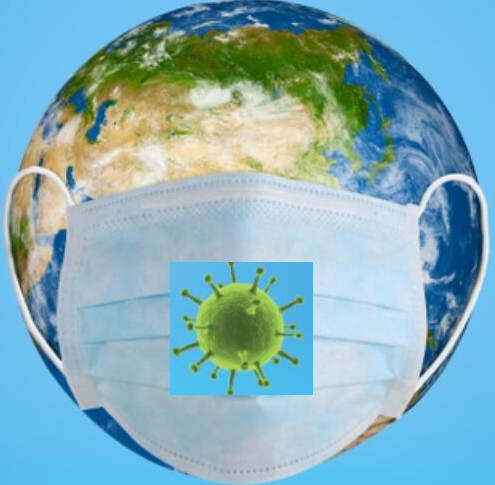    مشروع القرن:اللُّثـــــــــــامطرح المشكلة:للحفاظ على الجهاز التنفسي سليما من غزو فايروس كورونا،إقترح حلولا و وسائل لذلك:..................................................................................................... ليصل المنتج إلى الزبون،ينتقل عبر مؤسستين،ما هما؟ أعط أسماءهما من خلال الصور التالية: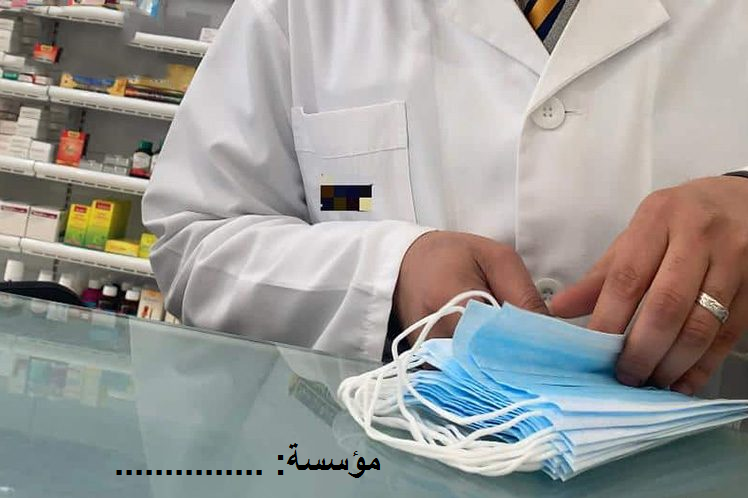 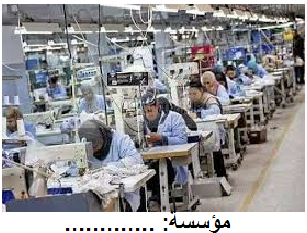  نقترح اللُّثام الظاهر في الصورة كحل للمشكلة:رسم: .............. 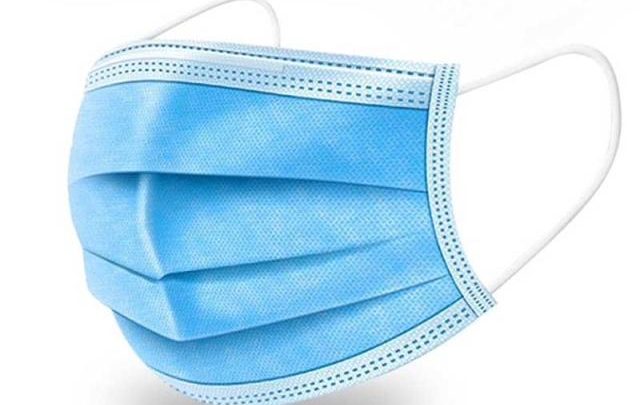 رسم: ...........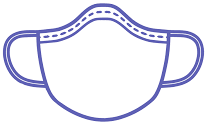 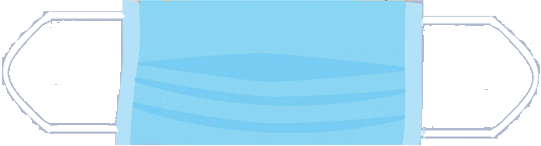  رسم: ...........رسم: .........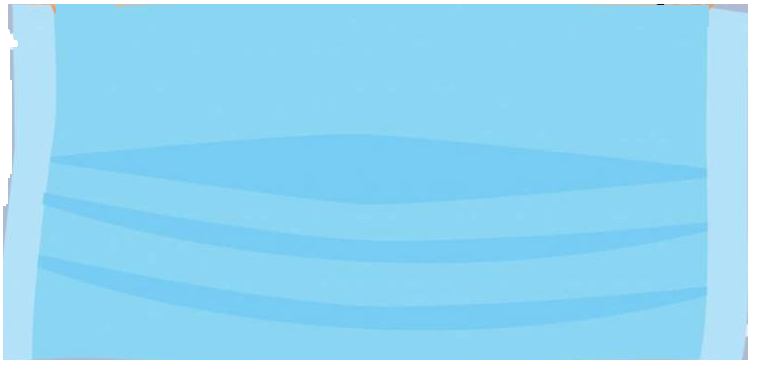  التحليل الوظيفي: 1-ما مدى حاجتنا إلى المنتج ( اللُّثام أو الكمامة)،أجب من خلال مخطط حيوان ذو قرون: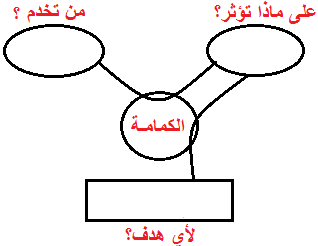  2- حدد الوظيفة الإجمالية من خلال العلبة A-0: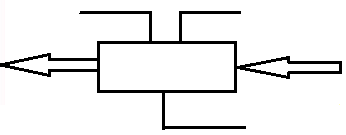  3- حدد محيط المنتج من خلال المخطط  التجميعي للوظائف،ثم سم الوظائف في جدول: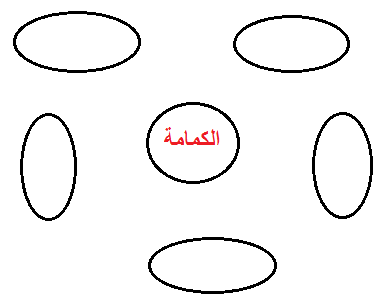 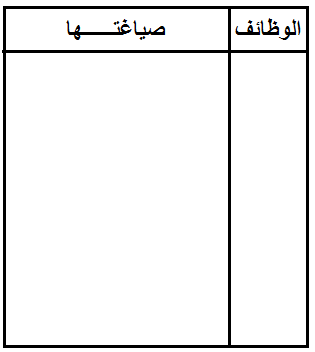  4-حدد الوظائف التقنية للمنتج من خلال مخطط F.A.S.T: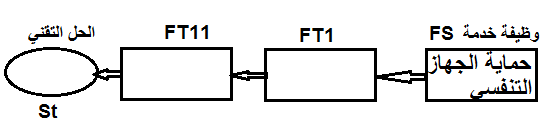  5-في تحليل القيمة،يقوم فوج التحليل بتصميم منتج تنافسي جديد،أو تحسين آخر موجود.  طبق هذا المفهوم على المنتج من خلال الصور التالية: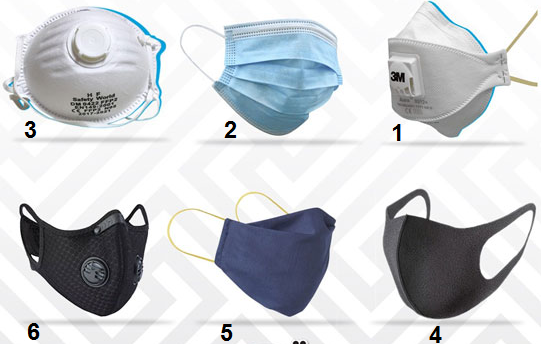   6-ما هي مادة الصنع الغالبة على المنتج: .........................لماذا: ....................  7- في رأيك هل يمكن تصميم لُثام( كمامة) يمكن استعماله مدى الحياة: ..........................               ....................................................علل: .................................................